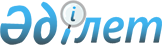 Кентау қалалық мәслихатының 2022 жылғы 20 желтоқсандағы № 202 "2023-2025 жылдарға арналған қалалық бюджет туралы" шешіміне өзгерістер енгізу туралы
					
			Мерзімі біткен
			
			
		
					Түркістан облысы Кентау қалалық мәслихатының 2023 жылғы 13 қарашадағы № 57 шешiмi. Мерзімі өткендіктен қолданыс тоқтатылды
      ШЕШТІ:
      1. Кентау қалалық мәслихатының "2023-2025 жылдарға арналған қалалық бюджет туралы" 2022 жылғы 20 желтоқсандағы № 202 (Нормативтік құқықтық актілерді мемлекеттік тіркеу тізілімінде № 175841 болып тіркелген) шешіміне мынадай өзгерістер енгізілсін:
      1 тармақ жаңа редакцияда жазылсын:
       "1. Кентау қаласының 2023-2025 жылдарға арналған қалалық бюджеті тиісінше 1, 2 және 3-қосымшаларға сәйкес, оның ішінде 2023 жылға мынадай көлемде бекiтiлсiн:
      1) кiрiстер – 18 934 482 мың теңге:
      салықтық түсiмдер – 2 673 469 мың теңге;
      салықтық емес түсiмдер – 97 147 мың теңге;
      негiзгi капиталды сатудан түсетiн түсiмдер – 281 199 мың теңге;
      трансферттердiң түсiмдерi – 15 882 667 мың теңге;
      2) шығындар – 19 204 588 мың теңге;
      3) таза бюджеттiк кредиттеу – 1 522 939 мың теңге:
      бюджеттік кредиттер – 2 067 760 мың теңге;
      бюджеттік кредиттерді өтеу – 544 821 мың теңге; 
      4) қаржы активтерімен жасалатын операциялар бойынша сальдо – 0:
      қаржы активтерін сатып алу – 0;
      мемлекеттік қаржы активтерін сатудан түсетін түсімдер – 0;
      5) бюджет тапшылығы (профициті) – -1 793 045 мың теңге;
      6) бюджет тапшылығын қаржыландыру (профицитін пайдалану) – 1 793 045 мың теңге:
      қарыздар түсімдері – 2 067 760 мың теңге;
      қарыздарды өтеу – 544 821 мың теңге;
      бюджет қаражатының пайдаланылатын қалдықтары – 270 106 мың теңге.".
      2. Көрсетілген шешімнің 1 қосымшасы осы шешімнің қосымшасына сәйкес жаңа редакцияда жазылсын.
      3. Осы шешім 2023 жылдың 1 қаңтарынан бастап қолданысқа енгізіледі. 2023 жылға арналған қалалық бюджет
					© 2012. Қазақстан Республикасы Әділет министрлігінің «Қазақстан Республикасының Заңнама және құқықтық ақпарат институты» ШЖҚ РМК
				
      Кентау қалалық мәслихат төрағасы

Қ. Елеусизов
Кентау қалалық
мәслихатының 2023 жылғы
13 қарашадағы № 57
шешіміне қосымшаКентау қалалық
мәслихатының 2022 жылғы
20 желтоқсандағы № 202
шешіміне 1 қосымша
Санаты
Санаты
Санаты
Санаты
Санаты
Сома (мың теңге)
Сыныбы
Сыныбы
Сыныбы
Сыныбы
Сома (мың теңге)
Кіші сыныбы
Кіші сыныбы
Кіші сыныбы
Сома (мың теңге)
Атауы
Сома (мың теңге)
1
1
1
1
2
3
1. Кірістер
18 934 482
1 
Салықтық түсімдер
2 673 469
01
Табыс салығы
1 439 520
1 
1 
Корпоративтік табыс салығы
125 000
2
2
Жеке табыс салығы
1 314 520
03
Әлеуметтiк салық
748 780
1
1
Әлеуметтік салық
748 780
04
Меншiкке салынатын салықтар
302 698
1
1
Мүлiкке салынатын салықтар
136 599
3
3
Жер салығы
15 312
4
4
Көлiк құралдарына салынатын салық
150 402
5
5
Бірыңғай жер салығы
385
05
Тауарларға, жұмыстарға және қызметтерге салынатын ішкі салықтар
40 130
2
2
Акциздер
6 893
3
3
Табиғи және басқа да ресурстарды пайдаланғаны үшiн түсетiн түсiмдер
16 806
4
4
Кәсiпкерлiк және кәсiби қызметтi жүргiзгенi үшiн алынатын алымдар
16 431
08
Заңдық маңызы бар әрекеттерді жасағаны және (немесе) оған уәкілеттігі бар мемлекеттік органдар немесе лауазымды адамдар құжаттар бергені үшін алынатын міндетті төлемдер
142 341
1
1
Мемлекеттік баж
142 341
2 
Салықтық емес түсiмдер
97 147
01
Мемлекеттік меншіктен түсетін кірістер
92 147
5
5
Мемлекет меншігіндегі мүлікті жалға беруден түсетін кірістер
92 147
06
Басқа да салықтық емес түсiмдер
5 000
1
1
Басқа да салықтық емес түсiмдер
5 000
3
Негізгі капиталды сатудан түсетін түсімдер
281 199
01
Мемлекеттік мекемелерге бекітілген мемлекеттік мүлікті сату
162 052
1
1
Мемлекеттік мекемелерге бекітілген мемлекеттік мүлікті сату
162 052
03
Жердi және материалдық емес активтердi сату
119 147
1
1
Жердi сату
119 147
4 
Трансферттердің түсімдері
15 882 667
02
Мемлекеттiк басқарудың жоғары тұрған органдарынан түсетiн трансферттер
15 882 667
2
2
Облыстық бюджеттен түсетiн трансферттер
15 882 667
Функционалдық топ
Функционалдық топ
Функционалдық топ
Функционалдық топ
Функционалдық топ
Сома (мың теңге)
Кіші функция
Кіші функция
Кіші функция
Кіші функция
Сома (мың теңге)
Бюджеттік бағдарламалардың әкімшісі
Бюджеттік бағдарламалардың әкімшісі
Бюджеттік бағдарламалардың әкімшісі
Сома (мың теңге)
Бағдарлама
Бағдарлама
Сома (мың теңге)
Атауы
Сома (мың теңге)
2. Шығындар
19 204 588
01
Жалпы сипаттағы мемлекеттiк қызметтер 
546 847
1
Мемлекеттiк басқарудың жалпы функцияларын орындайтын өкiлдi, атқарушы және басқа органдар
410 892
112
Аудан (облыстық маңызы бар қала) мәслихатының аппараты
101 843
001
Аудан (облыстық маңызы бар қала) мәслихатының қызметін қамтамасыз ету жөніндегі қызметтер
49 945
003
Мемлекеттік органның күрделі шығыстары
50 855
005
Мәслихаттар депутаттары қызметінің тиімділігін арттыру
1 043
122
Аудан (облыстық маңызы бар қала) әкімінің аппараты
309 049
001
Аудан (облыстық маңызы бар қала) әкімінің қызметін қамтамасыз ету жөніндегі қызметтер
309 049
2
Қаржылық қызмет
3 890
459
Ауданның (облыстық маңызы бар қаланың) экономика және қаржы бөлімі
3 890
003
Салық салу мақсатында мүлікті бағалауды жүргізу
3 491
010
Жекешелендіру, коммуналдық меншікті басқару, жекешелендіруден кейінгі қызмет және осыған байланысты дауларды реттеу
399
9
Жалпы сипаттағы өзге де мемлекеттiк қызметтер
132 065
454
Ауданның (облыстық маңызы бар қаланың) кәсіпкерлік және ауыл шаруашылығы бөлімі
59 330
001
Жергілікті деңгейде кәсіпкерлікті және ауыл шаруашылығын дамыту саласындағы мемлекеттік саясатты іске асыру жөніндегі қызметтер
59 330
459
Ауданның (облыстық маңызы бар қаланың) экономика және қаржы бөлімі
72 735
001
Ауданның (облыстық маңызы бар қаланың) экономикалық саясаттын қалыптастыру мен дамыту, мемлекеттік жоспарлау, бюджеттік атқару және коммуналдық меншігін басқару саласындағы мемлекеттік саясатты іске асыру жөніндегі қызметтер
63 250
015
Мемлекеттік органның күрделі шығыстары
1 154
113
Жергілікті бюджеттерден берілетін ағымдағы нысаналы трансферттер
8 331
02
Қорғаныс
1 815 764
1
Әскери мұқтаждар
25 082
122
Аудан (облыстық маңызы бар қала) әкімінің аппараты
25 082
005
Жалпыға бірдей әскери міндетті атқару шеңберіндегі іс-шаралар
25 082
2
Төтенше жағдайлар жөнiндегi жұмыстарды ұйымдастыру
1 790 682
122
Аудан (облыстық маңызы бар қала) әкімінің аппараты
1 790 682
006
Аудан (облыстық маңызы бар қала) ауқымындағы төтенше жағдайлардың алдын алу және оларды жою
1 763 699
007
Аудандық (қалалық) ауқымдағы дала өрттерінің, сондай-ақ мемлекеттік өртке қарсы қызмет органдары құрылмаған елдi мекендерде өрттердің алдын алу және оларды сөндіру жөніндегі іс-шаралар
26 983
03
Қоғамдық тәртіп, қауіпсіздік, құқықтық, сот, қылмыстық-атқару қызметі
31 527
9
Қоғамдық тәртіп және қауіпсіздік саласындағы басқа да қызметтер
31 527
485
Ауданның (облыстық маңызы бар қаланың) жолаушылар көлігі және автомобиль жолдары бөлімі
31 527
021
Елдi мекендерде жол қозғалысы қауiпсiздiгін қамтамасыз ету
31 527
06
Әлеуметтiк көмек және әлеуметтiк қамсыздандыру
3 143 165
1
Әлеуметтiк қамсыздандыру
1 156 492
451
Ауданның (облыстық маңызы бар қаланың) жұмыспен қамту және әлеуметтік бағдарламалар бөлімі
1 156 492
005
Мемлекеттік атаулы әлеуметтік көмек
1 155 457
026
Мүгедектігі бар адамдарды жұмысқа орналастыру үшін арнайы жұмыс орындарын құруға жұмыс берушінің шығындарын субсидиялау
1 035
2
Әлеуметтiк көмек
1 885 013
451
Ауданның (облыстық маңызы бар қаланың) жұмыспен қамту және әлеуметтік бағдарламалар бөлімі
1 885 013
002
 Жұмыспен қамту бағдарламасы
599 661
004
Ауылдық жерлерде тұратын денсаулық сақтау, білім беру, әлеуметтік қамтамасыз ету, мәдениет, спорт және ветеринар мамандарына отын сатып алуға Қазақстан Республикасының заңнамасына сәйкес әлеуметтік көмек көрсету
8 835
007
Жергілікті өкілетті органдардың шешімі бойынша мұқтаж азаматтардың жекелеген топтарына әлеуметтік көмек
278 859
010
Үйден тәрбиеленіп оқытылатын мүгедектігі бар балаларды материалдық қамтамасыз ету
3 608
014
Мұқтаж азаматтарға үйде әлеуметтiк көмек көрсету
387 518
015
Зейнеткерлер мен мүгедектігі бар адамдар әлеуметтiк қызмет көрсету аумақтық орталығы
26 467
017
Оңалтудың жеке бағдарламасына сәйкес мұқтаж мүгедектігі бар адамдарға протездік-ортопедиялық көмек, сурдотехникалық құралдар, тифлотехникалық құралдар, санаторий-курорттық емделу, міндетті гигиеналық құралдармен қамтамасыз ету, арнаулы жүріп-тұру құралдары, қозғалуға қиындығы бар бірінші топтағы мүгедектігі бар адамдарға жеке көмекшінің және есту бойынша мүгедектерге қолмен көрсететін тіл маманының қызметтері мен қамтамасыз ету
502 095
023
Жұмыспен қамту орталықтарының қызметін қамтамасыз ету
77 970
9
Әлеуметтiк көмек және әлеуметтiк қамтамасыз ету салаларындағы өзге де қызметтер
101 660
451
Ауданның (облыстық маңызы бар қаланың) жұмыспен қамту және әлеуметтік бағдарламалар бөлімі
101 660
001
Жергілікті деңгейде халық үшін әлеуметтік бағдарламаларды жұмыспен қамтуды қамтамасыз етуді іске асыру саласындағы мемлекеттік саясатты іске асыру жөніндегі қызметтер
67 203
011
Жәрдемақыларды және басқа да әлеуметтік төлемдерді есептеу, төлеу мен жеткізу бойынша қызметтерге ақы төлеу
3 328
050
Қазақстан Республикасында мүгедектігі бар адамдардың құқықтарын қамтамасыз етуге және өмір сүру сапасын жақсарту
31 129
07
Тұрғын үй-коммуналдық шаруашылық
3 585 921
1
Тұрғын үй шаруашылығы
1 940 998
472
Ауданның (облыстық маңызы бар қаланың) құрылыс, сәулет және қала құрылысы бөлімі
1 672 966
003
Коммуналдық тұрғын үй қорының тұрғын үйін жобалау және (немесе) салу, реконструкциялау
22 782
004
Инженерлік-коммуникациялық инфрақұрылымды жобалау, дамыту және (немесе) жайластыру
755 393
098
Коммуналдық тұрғын үй қорының тұрғын үйлерін сатып алу
894 791
487
Ауданның (облыстық маңызы бар қаланың) тұрғын үй-коммуналдық шаруашылық және тұрғын үй инспекциясы бөлімі
268 032
001
Тұрғын үй-коммуналдық шаруашылық және тұрғын үй қоры саласында жергілікті деңгейде мемлекеттік саясатты іске асыру бойынша қызметтер
140 720
008
Қазақстан Республикасының сейсмоқауіпті өңірлерінде орналасқан тұрғын үйлердің сейсмотұрақтылығын қолдауға бағытталған іс-шаралар
107 628
113
Төменгі тұрған бюджеттерге берілетін нысаналы ағымдағы трансферттер
19 684
2
Коммуналдық шаруашылық
782 416
487
Ауданның (облыстық маңызы бар қаланың) тұрғын үй-коммуналдық шаруашылық және тұрғын үй инспекциясы бөлімі
782 416
016
Сумен жабдықтау және су бұру жүйесінің жұмыс істеуі
94 829
026 
Ауданның (облыстық маңызы бар қаланың) коммуналдық меншігіндегі жылу желілерін пайдалануды ұйымдастыру
569 926
027
Ауданның (облыстық маңызы бар қаланың) коммуналдық меншігіндегі газдандыру желілерін пайдалануды ұйымдастыру
112 561
029
Сумен жабдықтау және су бұру жүйелерін дамыту
5 100
3
Елді-мекендерді көркейту
862 507
487
Ауданның (облыстық маңызы бар қаланың) тұрғын үй-коммуналдық шаруашылық және тұрғын үй инспекциясы бөлімі
862 507
017
Елдi мекендердiң санитариясын қамтамасыз ету
62 625
025
Елдi мекендердегі көшелердi жарықтандыру
178 042
030
Елдi мекендердi абаттандыру және көгалдандыру
547 684
031
Жерлеу орындарын ұстау және туыстары жоқ адамдарды жерлеу
74 156
08
Мәдениет, спорт, туризм және ақпараттық кеңістiк
622 799
1
Мәдениет саласындағы қызмет
167 763
457
Ауданның (облыстық маңызы бар қаланың) мәдениет, тілдерді дамыту, дене шынықтыру және спорт бөлімі
166 289
003
Мәдени-демалыс жұмысын қолдау
166 289
472
Ауданның (облыстық маңызы бар қаланың) құрылыс,сәулет және қала құрылысы бөлімі
1 474
011
Мәдениет объектілерін дамыту
1 474
2
Спорт
171 582
457
Ауданның (облыстық маңызы бар қаланың) мәдениет, тілдерді дамыту, дене шынықтыру және спорт бөлімі
170 282
008
Ұлттық және бұқаралық спорт түрлерін дамыту
84 904
009
Аудандық (облыстық маңызы бар қалалық) деңгейде спорттық жарыстар өткiзу
22 600
010
Әртүрлi спорт түрлерi бойынша аудан (облыстық маңызы бар қала) құрама командаларының мүшелерiн дайындау және олардың облыстық спорт жарыстарына қатысуы
62 778
472
Ауданның (облыстық маңызы бар қаланың) құрылыс, сәулет және қала құрылысы бөлімі
1 300
008
Cпорт объектілерін дамыту
1 300
3
Ақпараттық кеңiстiк
128 934
456
Ауданның (облыстық маңызы бар қаланың) ішкі саясат бөлімі
34 778
002
Мемлекеттік ақпараттық саясат жүргізу жөніндегі қызметтер
34 778
457
Ауданның (облыстық маңызы бар қаланың) мәдениет, тілдерді дамыту, дене шынықтыру және спорт бөлімі
94 156
006
Аудандық (қалалық) кiтапханалардың жұмыс iстеуi
82 515
007
Мемлекеттiк тiлдi және Қазақстан халқының басқа да тiлдерін дамыту
11 641
9
Мәдениет, спорт, туризм және ақпараттық кеңiстiктi ұйымдастыру жөнiндегi өзге де қызметтер
154 520
456
Ауданның (облыстық маңызы бар қаланың) ішкі саясат бөлімі
81 141
001
Жергілікті деңгейде ақпарат, мемлекеттілікті нығайту және азаматтардың әлеуметтік сенімділігін қалыптастыру саласында мемлекеттік саясатты іске асыру жөніндегі қызметтер
37 908
003
Жастар саясаты саласында іс-шараларды іске асыру
43 233
457
Ауданның (облыстық маңызы бар қаланың) мәдениет, тілдерді дамыту, дене шынықтыру және спорт бөлімі
73 379
001
Жергілікті деңгейде мәдениет, тілдерді дамыту, дене шынықтыру және спорт саласында мемлекеттік саясатты іске асыру жөніндегі қызметтер
73 379
09
Отын-энергетика кешенi және жер қойнауын пайдалану
5 180 329
1
Отын және энергетика
4 971 349
487
Ауданның (облыстық маңызы бар қаланың) тұрғын үй-коммуналдық шаруашылық және тұрғын үй инспекциясы бөлімі
4 971 349
009
Жылу-энергетикалық жүйені дамыту
4 971 349
9
Отын-энергетика кешені және жер қойнауын пайдалану саласындағы өзге де қызметтер
208 980
487
Ауданның (облыстық маңызы бар қаланың) тұрғын үй-коммуналдық шаруашылық және тұрғын үй инспекциясы бөлімі
208 980
038
Газ тасымалдау жүйесін дамыту
208 980
10
Ауыл, су, орман, балық шаруашылығы, ерекше қорғалатын табиғи аумақтар, қоршаған ортаны және жануарлар дүниесін қорғау, жер қатынастары
63 294
6
Жер қатынастары
63 059
463
Ауданның (облыстық маңызы бар қаланың) жер қатынастары бөлімі
63 059
001
Аудан (облыстық маңызы бар қала) аумағында жер қатынастарын реттеу саласындағы мемлекеттік саясатты іске асыру жөніндегі қызметтер
63 059
9
Ауыл, су, орман, балық шаруашылығы, қоршаған ортаны қорғау және жер қатынастары саласындағы басқа да қызметтер
235
459
Ауданның (облыстық маңызы бар қаланың) экономика және қаржы бөлімі
235
099
Мамандарға әлеуметтік қолдау көрсету жөніндегі шараларды іске асыру
235
11
Өнеркәсіп, сәулет, қала құрылысы және құрылыс қызметі
178 984
2
Сәулет, қала құрылысы және құрылыс қызметі
178 984
472
Ауданның (облыстық маңызы бар қаланың) құрылыс, сәулет және қала құрылысы бөлімі
178 984
001
Жергілікті деңгейде құрылыс, сәулет және қала құрылысы саласындағы мемлекеттік саясатты іске асыру жөніндегі қызметтер
159 872
013
Аудан аумағында қала құрылысын дамытудың кешенді схемаларын, аудандық (облыстық) маңызы бар қалалардың, кенттердің және өзге де ауылдық елді мекендердің бас жоспарларын әзірлеу
14 000
015
Мемлекеттік органның күрделі шығыстары
5 112
12
Көлiк және коммуникация
458 519
1
Автомобиль көлiгi
275 500
485
Ауданның (облыстық маңызы бар қаланың) жолаушылар көлігі және автомобиль жолдары бөлімі
275 500
022
Көлік инфрақұрылымын дамыту
100
045
Аудандық маңызы бар автомобиль жолдарын және елді-мекендердің көшелерін күрделі және орташа жөндеу
275 400
9
Көлiк және коммуникациялар саласындағы өзге де қызметтер
183 019
485
Ауданның (облыстық маңызы бар қаланың) жолаушылар көлігі және автомобиль жолдары бөлімі
183 019
001
Жергілікті деңгейде жолаушылар көлігі және автомобиль жолдары саласындағы мемлекеттік саясатты іске асыру жөніндегі қызметтер
18 137
037
Әлеуметтік маңызы бар қалалық (ауылдық), қала маңындағы және ауданішілік қатынастар бойынша жолаушылар тасымалдарын субсидиялау
164 882
13
Басқалар
3 001 125
9
Басқалар
3 001 125
459
Ауданның (облыстық маңызы бар қаланың) экономика және қаржы бөлімі
164 373
012
Ауданның (облыстық маңызы бар қаланың) жергілікті атқарушы органының резерві 
164 373
485
Ауданның (облыстық маңызы бар қаланың) жолаушылар көлігі және автомобиль жолдары бөлімі
1 172 397
052
"Ауыл-Ел бесігі" жобасы шеңберінде ауылдық елді мекендердегі әлеуметтік және инженерлік инфрақұрылым бойынша іс-шараларды іске асыру
241 674
096
Мемлекеттік-жекешелік әріптестік жобалар бойынша мемлекеттік міндеттемелерді орындау
930 723
487
Ауданның (облыстық маңызы бар қаланың) тұрғын үй-коммуналдық шаруашылық және тұрғын үй инспекциясы бөлімі
1 664 355
096
Мемлекеттік-жекешелік әріптестік жобалар бойынша мемлекеттік міндеттемелерді орындау
1 664 355
14
Борышқа қызмет көрсету
4 072
1
Борышқа қызмет көрсету
4 072
459
Ауданның (облыстық маңызы бар қаланың) экономика және қаржы бөлімі
4 072
021
Жергілікті атқарушы органдардың облыстық бюджеттен қарыздар бойынша сыйақылар мен өзге де төлемдерді төлеу бойынша борышына қызмет көрсету 
4 072
15
Трансферттер
572 242
1
Трансферттер
572 242
459
Ауданның (облыстық маңызы бар қаланың) экономика және қаржы бөлімі
572 242
006
Пайдаланылмаған (толық пайдаланылмаған) нысаналы трансферттерді қайтару
986
024
Заңнаманы өзгертуге байланысты жоғары тұрған бюджеттің шығындарын өтеуге төменгі тұрған бюджеттен ағымдағы нысаналы трансферттер
104 993
038
Субвенциялар
293 605
054
Қазақстан Республикасы Ұлттық қорынан берілетін нысаналы трансферт есебінен республикалық бюджеттен бөлінген пайдаланылмаған (түгел пайдаланылмаған) нысаналы трансферттердің сомасын қайтару
172 658
 3.Таза бюджеттік кредиттеу
1 522 939
Функционалдық топ
Функционалдық топ
Функционалдық топ
Функционалдық топ
Функционалдық топ
Сома (мың теңге)
Кіші функция
Кіші функция
Кіші функция
Кіші функция
Сома (мың теңге)
Бюджеттік бағдарламалардың әкімшісі
Бюджеттік бағдарламалардың әкімшісі
Бюджеттік бағдарламалардың әкімшісі
Сома (мың теңге)
Бағдарлама
Бағдарлама
Сома (мың теңге)
Атауы
Сома (мың теңге)
Бюджеттік кредиттер
2 067 760
07
Тұрғын үй-коммуналдық шаруашылық
2 067 760
1
Тұрғын үй шаруашылығы
2 067 760
472
Ауданның (облыстық маңызы бар қаланың) құрылыс, сәулет және қала құрылысы бөлімі
494 475
003
Коммуналдық тұрғын үй қорының тұрғын үйін жобалау және (немесе) салу, реконструкциялау
494 475
487
Ауданның (облыстық маңызы бар қаланың) тұрғын үй-коммуналдық шаруашылық және тұрғын үй инспекциясы бөлімі
1 573 285
081
Кондоминиум объектілерінің ортақ мүлкіне күрделі жөндеу жүргізуге кредит беру
1 573 285
Санаты
Санаты
Санаты
Санаты
Санаты
Сома (мың теңге)
Сыныбы
Сыныбы
Сыныбы
Сыныбы
Сома (мың теңге)
Кіші сыныбы
Кіші сыныбы
Кіші сыныбы
Сома (мың теңге)
Ерекшелігі
Ерекшелігі
Сома (мың теңге)
Атауы
Сома (мың теңге)
Бюджеттік кредиттерді өтеу
544 821
5
Бюджеттік кредиттерді өтеу
544 821
01
Бюджеттік кредиттерді өтеу
544 821
1
Мемлекеттік бюджеттен берілген бюджеттік кредиттерді өтеу
544 821
4. Қаржылық активтермен операция бойынша сальдо
0
Функционалдық топ
Функционалдық топ
Функционалдық топ
Функционалдық топ
Функционалдық топ
Сома (мың теңге)
Кіші функция
Кіші функция
Кіші функция
Кіші функция
Сома (мың теңге)
Бюджеттік бағдарламалардың әкімшісі
Бюджеттік бағдарламалардың әкімшісі
Бюджеттік бағдарламалардың әкімшісі
Сома (мың теңге)
Бағдарлама
Бағдарлама
Сома (мың теңге)
Атауы
Сома (мың теңге)
Қаржы активтерін сатып алу
0
Мемлекеттің қаржы активтерін сатудан түсетін түсімдер
0
5. Бюджет тапшылығы (профициті)
-1 793 045
6. Бюджет тапшылығын қаржыландыру (профицитін пайдалану)
1 793 045
Санаты
Санаты
Санаты
Санаты
Санаты
Сома (мың теңге)
Сыныбы
Сыныбы
Сыныбы
Сыныбы
Сома (мың теңге)
Кіші сыныбы
Кіші сыныбы
Кіші сыныбы
Сома (мың теңге)
Ерекшелігі
Ерекшелігі
Сома (мың теңге)
Атауы
Сома (мың теңге)
Қарыздар түсімдері
2 067 760
7
Қарыздар түсімдері
2 067 760
01
Мемлекеттік ішкі қарыздар 
2 067 760
2
Қарыз алу келісім-шарттары
2 067 760
Функционалдық топ
Функционалдық топ
Функционалдық топ
Функционалдық топ
Функционалдық топ
Сома (мың теңге)
Кіші функция
Кіші функция
Кіші функция
Кіші функция
Сома (мың теңге)
Бюджеттік бағдарламалардың әкімшісі
Бюджеттік бағдарламалардың әкімшісі
Бюджеттік бағдарламалардың әкімшісі
Сома (мың теңге)
Бағдарлама
Бағдарлама
Сома (мың теңге)
Атауы
Сома (мың теңге)
Қарыздарды өтеу
544 821
16
Қарыздарды өтеу
544 821
1
Қарыздарды өтеу
544 821
459
Ауданның (облыстық маңызы бар қаланың) экономика және қаржы бөлімі
544 821
005
Жергілікті атқарушы органның жоғары тұрған бюджет алдындағы борышын өтеу
544 821
Бюджет қаражатының пайдаланылатын қалдықтары 
270 106